МДОУ « Детский сад № 95»Консультация для родителей по теме: «О правильном питании и пользе витаминов»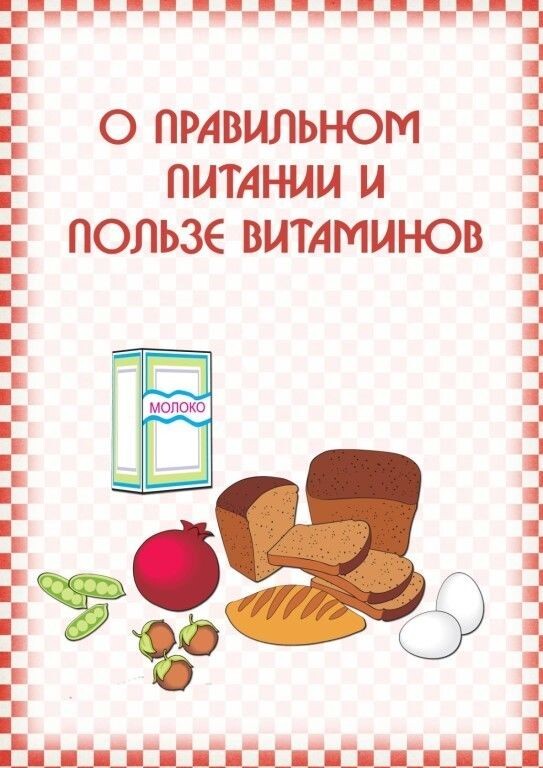 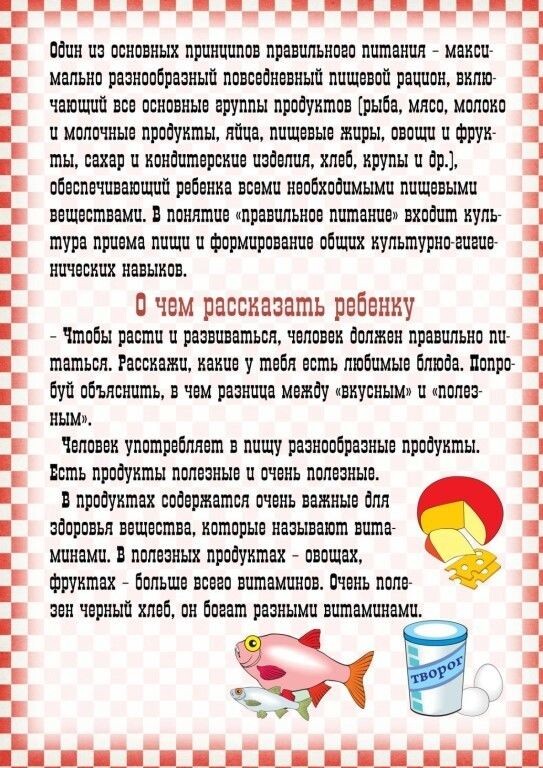 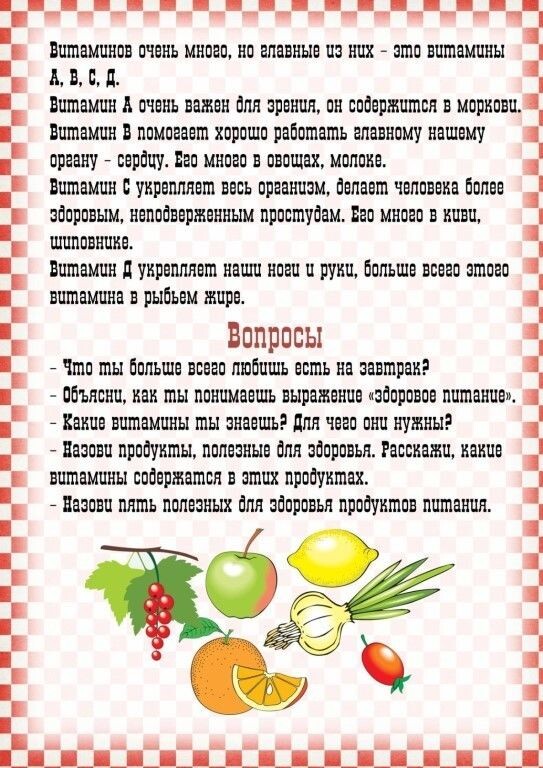 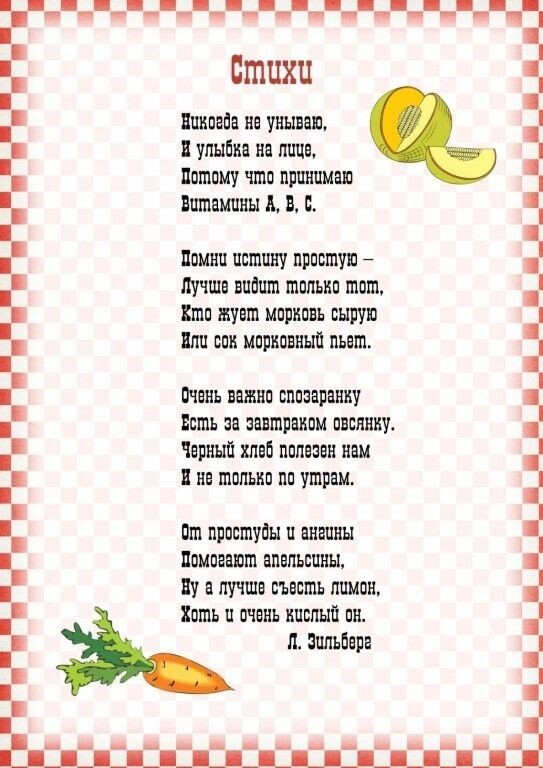 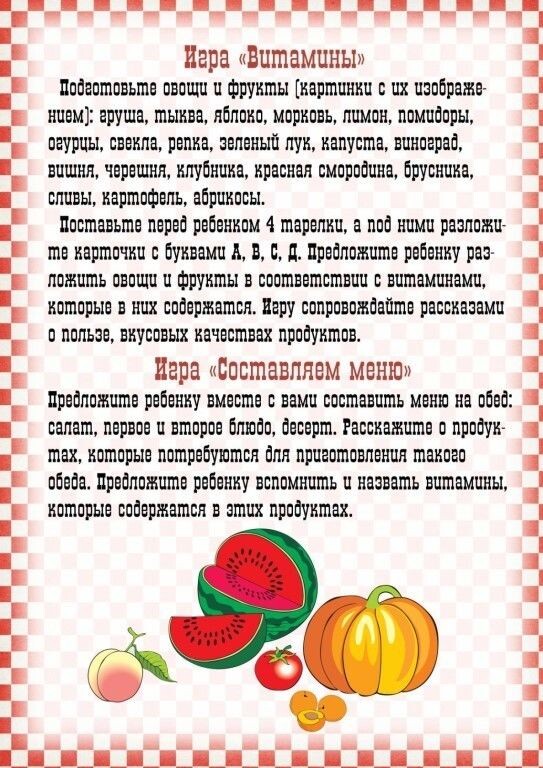 